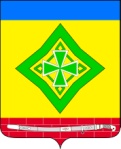 проект АДМИНИСТРАЦИЯ ЛАДОЖСКОГО СЕЛЬСКОГО ПОСЕЛЕНИЯ УСТЬ-ЛАБИНСКОГО  РАЙОНАП О С Т А Н О В Л Е Н И Еот   ______  г.         			                                                           №  ___станица Ладожская"Об утверждении Порядка выдачи свидетельств о регистрации (перерегистрации) захоронений на территории общественного кладбища Ладожского сельского поселения Усть-Лабинского района"       В соответствии с Федеральным законом N 8-ФЗ от 12 января 1996 "О погребении и похоронном деле", Законом Краснодарского края от 4 февраля 2004 года N 666-КЗ "О погребении и похоронном деле в Краснодарском крае", Федеральным законом от 6 октября 2003 года N 131-ФЗ "Об общих принципах организации местного самоуправления в Российской Федерации", на основании Устава Ладожского сельского поселения Усть-Лабинского района, п о с т а н о в л я ю:       1. Утвердить Порядок выдачи свидетельств о регистрации (перерегистрации) захоронений на территории общественного кладбища Ладожского сельского поселения Усть-Лабинского района, согласно приложения.        2.  Общему отделу администрации Ладожского сельского поселения              Усть-Лабинского района (Тунгатова) обнародовать настоящее постановление в установленном законом порядке и разместить на официальном сайте администрации Ладожского сельского поселения Усть-Лабинского района.3. Контроль за выполнением настоящего постановления возложить на главу Ладожского сельского поселения Усть-Лабинского района                          Т.М. Марчук.4. Постановление вступает в силу со дня его обнародования.Глава Ладожского  сельского поселения Усть-Лабинского района                                                               Т. М. МарчукПРИЛОЖЕНИЕк постановлению администрацииЛадожского сельского поселенияУсть-Лабинского  районаот _____________ N _______ПОРЯДОКвыдачи свидетельств о регистрации (перерегистрации) захоронений на территории общественного кладбища Ладожского сельского поселения Усть-Лабинского района     1.1. В целях обеспечения выдачи свидетельств о регистрации захоронений на территории общественного кладбища Ладожского сельского поселения Усть-Лабинского района  в соответствии с Законом Краснодарского края от 4 февраля 2004 года N 666-КЗ "О погребении и похоронном деле в Краснодарском крае", установить следующий порядок выдачи свидетельств о регистрации захоронений на территории Ладожского сельского поселения Усть-Лабинского района (далее Порядок).     1.2. Лицо, обратившееся в уполномоченный орган местного самоуправления в сфере погребения и похоронного дела для получения свидетельства о регистрации захоронения, предъявляет следующие документы:     - копию паспорта (подлинник для обозрения) или иного документа, удостоверяющего личность;    - копию медицинского свидетельства о смерти или свидетельства о смерти, выданного органом ЗАГС (подлинник для обозрения);     - копию свидетельства о смерти, выданного органом ЗАГС (подлинник для обозрения), и справки о кремации (подлинник для обозрения) (для регистрации захоронений урны с прахом).     1.3. Одновременно с регистрацией захоронения уполномоченным органом местного самоуправления в сфере погребения и похоронного дела на основании записи в Книге регистрации захоронений (захоронений урн с прахом) выдается соответствующее свидетельство о (одиночном, родственном, воинском, подзахоронении в родственную могилу) захоронении (далее - Свидетельство) по форме, утвержденной администрацией Ладожского сельского поселения Усть-Лабинского района (приложение N 1).     1.4. При предоставлении места почетного захоронения уполномоченным исполнительным органом в сфере погребения и похоронного дела выдается свидетельство о регистрации Почетного захоронения.     1.5. В свидетельстве о регистрации Почетного захоронения указывается наименование кладбища, на территории которого предоставлено место для Почетного захоронения, размер Почетного захоронения, место его расположения на кладбище, фамилия, имя, отчество лица, на которое зарегистрировано Почетное захоронение.     1.6. Свидетельство выдается в день обращения в соответствии с записью в Книге регистрации захоронений (захоронений урн с прахом) супругу, близким родственникам (детям, родителям, усыновленным, усыновителям, родным братьям и родным сестрам, внукам, дедушкам, бабушкам), иным родственникам, законному представителю умершего (погибшего) или иному лицу, взявшему на себя обязанность осуществить погребение умершего (погибшего).    1.7. Перерегистрация Свидетельств на иных лиц (родственников, близких родственников) носит заявительный характер и осуществляется уполномоченным органом местного самоуправления в сфере погребения и похоронного дела в течение трех рабочих дней со дня предоставления лицом, на которое зарегистрировано захоронение и (или) его родственниками, близкими родственниками (в случае его смерти):     - заявления заинтересованного лица с указанием причин перерегистрации;     - копии паспорта (подлинник для обозрения) или иного документа, удостоверяющего личность;     - копии свидетельства (подлинник для обозрения) о смерти лица, на которое зарегистрировано захоронение и документов, подтверждающих родственные отношения с лицом, на которое зарегистрировано захоронение (в случае его смерти);    - копии (подлинник для обозрения) свидетельства о регистрации захоронения.    1.8. В отношении родственных захоронений, перерегистрация свидетельств о регистрации захоронения производится на лиц, указанных в свидетельстве о родственном захоронении, а при отсутствии таковых - на других родственников, в течение трех рабочих дней со дня предоставления заинтересованным лицом:     - заявления с указанием причин перерегистрации;    - копии паспорта (подлинник для обозрения) или иного документа, удостоверяющего личность;     - копии свидетельства (подлинник для обозрения) о смерти лица, на которое зарегистрировано захоронение и документов, подтверждающих родственные отношения с лицом, на которое зарегистрировано захоронение (в случае его смерти);    - копии (подлинник для обозрения) свидетельства о регистрации захоронения.    1.9. При перерегистрации свидетельств на иных лиц (родственников, близких родственников) уполномоченным органом местного самоуправления в сфере погребения и похоронного дела вносятся соответствующие записи в    Свидетельство и в соответствующую Книгу регистраций захоронений (захоронений урн с прахом).Глава Ладожского  сельского поселения Усть-Лабинского района                                                                   Т. М. МарчукПриложение N 1к Порядку выдачисвидетельств о регистрации(перерегистрации) захоронений на территории общественного кладбищаЛадожского  сельского поселенияУсть-Лабинского районаСВИДЕТЕЛЬСТВОо регистрации (перерегистрации) захороненияна территории общественного кладбища Ладожского  сельского поселения Усть-Лабинского районаСвидетельство выдано гр._________________________________________ __________________________________________________________________  (фамилия, имя, отчество) о регистрации захоронения ______________________ (фамилия, имя, отчество) "_____"_______________ 20____г. на _______________________________________________________________ (наименование кладбища) Квартал N______, сектор N ___, могила N ________Глава Ладожского  сельского поселения Усть-Лабинского района                         __________                 ____________                                                             (подпись)                                       (ФИО)М.ПНадмогильное сооружение (надгробие) установлено и зарегистрировано "___" _________ 20___ г._____________________________________________                                             (материал надгробия) Размеры надгробия и текст надписи согласованы администрацией. Инвентарный номер__________________________Глава Ладожского  сельского поселения Усть-Лабинского района                         __________                 ____________                                                           (подпись)                                       (ФИО)М.ПЗарегистрировано захоронение в могилу N _________________________(квартал N ___________________, сектор N ______________________) _________________________________________________________________ (фамилия, имя, отчество)Глава Ладожского  сельского поселения Усть-Лабинского района                         __________                 ____________                                                             (подпись)                                       (ФИО)М.ПВыполнен дополнительный текст на надгробии с инвентарным номером___________________________________________________________Глава Ладожского  сельского поселения Усть-Лабинского района                         __________                 ____________                                                             (подпись)                                       (ФИО)М.ПЗарегистрировано захоронение урны с прахом________________________ __________________________________________________________________(фамилия, имя, отчество)Глава Ладожского  сельского поселения Усть-Лабинского района                         __________                 ____________                                                             (подпись)                                       (ФИО)М.ПВыполнен дополнительный текст на надгробии с инвентарным номером___________________________________________________________Глава Ладожского  сельского поселения Усть-Лабинского района                         __________                 ____________                                                             (подпись)                                       (ФИО)М.ППроизведена перерегистрация свидетельства на гр. ___________________ __________________________________________________________________(фамилия, имя, отчество)Глава Ладожского  сельского поселения Усть-Лабинского района                         __________                 ____________                                                             (подпись)                                       (ФИО)М.ПГлава Ладожского  сельского поселения Усть-Лабинского района                                                                   Т. М. Марчук